Ih Kaldi, cadê o café?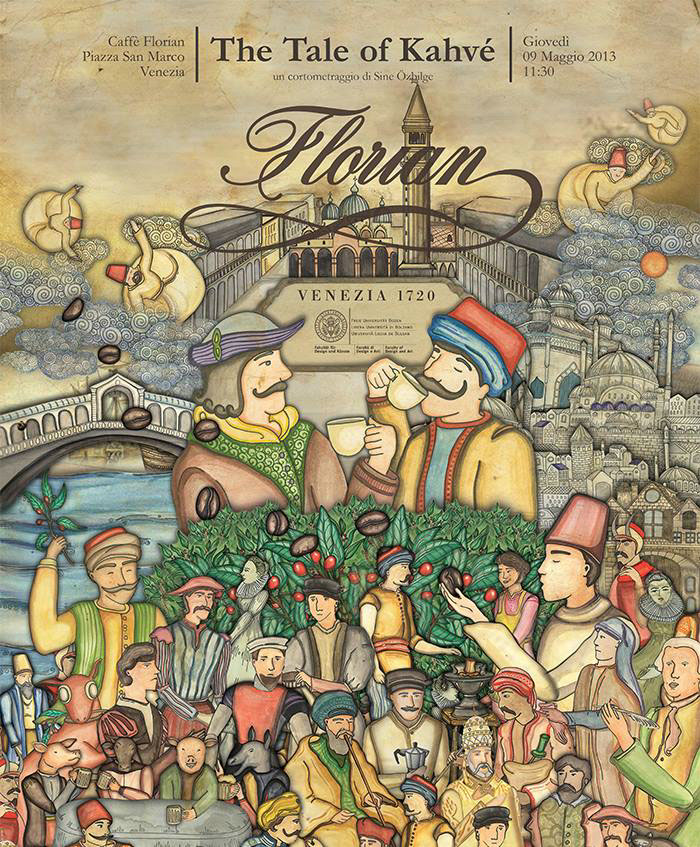 Reza a lenda que certo dia um pastor da Absínia (atual Etiópia), chamado Kaldi, percebeu que algumas de suas cabras mudaram seu comportamento após fazer uso de folhas da planta de café (que naquela época não tinha esse nome) em sua alimentação. Ele, então, resolveu levar até um monge conhecido seu, o fruto dessa planta que, segundo ele, deixava o rebanho alegre e disposto quando a ingeriam.O monge intrigado resolveu experimentar uma infusão daqueles frutos – meio amarelado, meio avermelhados – e percebeu que realmente a infusão dos frutos lhe ajudava a ficar mais tempo acordado durante suas meditações. A partir daí o fruto começou a ser utilizado como alimento cru e estimulante, mas ainda demoraria um pouco até que seu uso se disseminasse.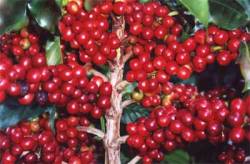 Questão 1Você leu uma história sobre como surgiu o hábito de tomar café. Escreva a que parte da lenda corresponde a figura. 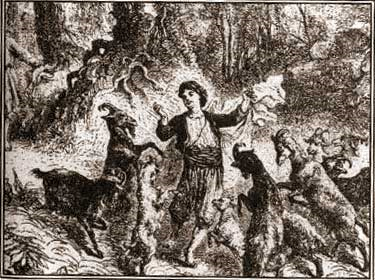 Questão 2Escreva perguntas sobre a lenda usando as palavras: a) Quem ____________________________________________________________? b) Onde _________________________________________________________?Questão 3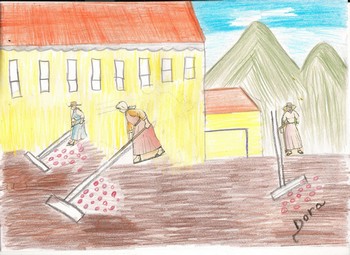 Esse é o desenho da fase da secagem dos grãos de café no terreiro.  Desenhe ou escreva o que acontecerá depois, com os grãos de café. Questão 4Complete o texto. Questão 5 Descubra a sombra que corresponde à imagem central. 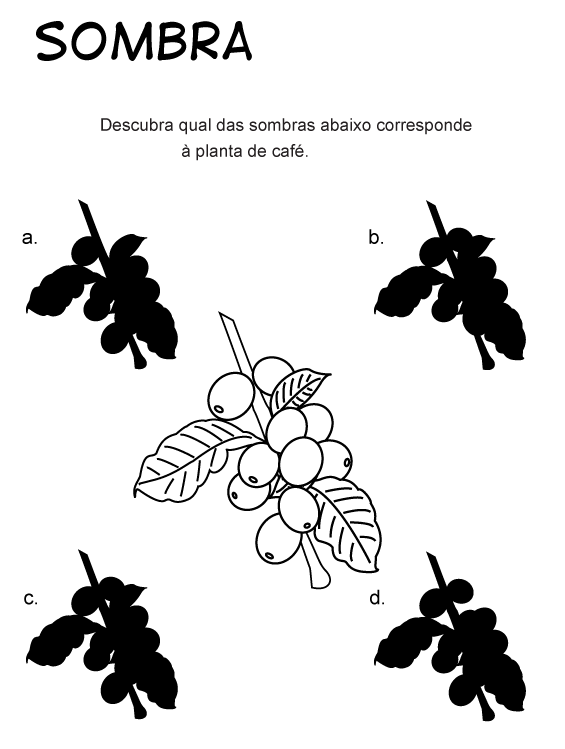 _______________________________________________________________
_______________________________________________________________
______________________________________________________________________________________________
________________________________
_______________________________
_______________________________
_______________________________          Reza a lenda que certo dia um _________________ da Absínia (atual Etiópia), chamado Kaldi, percebeu que algumas de suas __________________ mudaram seu comportamento após fazer uso de ______________________ da planta de café (que naquela época não tinha esse nome) em sua ______________________ Ele, então, resolveu levar até um ____________________________ conhecido seu, o fruto dessa planta que, segundo ele, deixava o _____________________ alegre e disposto quando a ingeriam. 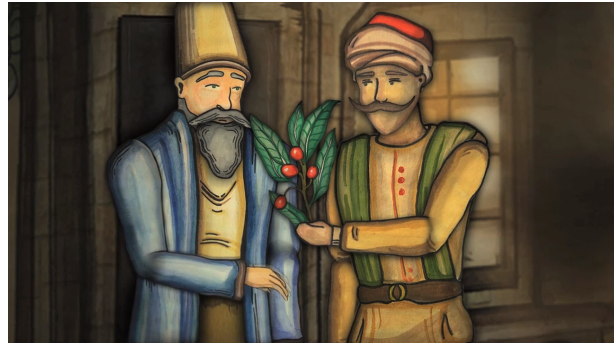 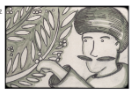 